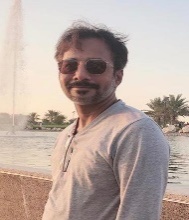 IRFAN : irfan-397160@gulfjobseeker.com TECHNICAL SKILLS AND COMPETENCIESSecurity Appliances:	Cisco PIX/ASA, Fortinet Firewall, Sophos Firewall, Antispam & Endpoint, SonicWALL Firewall, ESET Endpoint, ProofPoint& Barracuda AntispamNetworking: 	Cisco Meraki, Routers, Switches & Access Points, IBM Blade Switches, RiverbedWAN Technologies:	Leased Lines, MPLS, ADSL, IPsec & SSL VPNHardware: 	IBM/Lenovo xSeries Servers, IBM/Lenovo DS & StorWiz Storage, HP ProLiant Servers, NetApp, SynologyPlatform: 	Windows Servers, Linux CentOS, Ubuntu, Kali, RaspbianVirtualization: 	VMware ESXi Hypervisor, Microsoft Hyper-V, VMware vCenterServices: 	Microsoft Active Directory, Exchange, RDS, Great Plains, Certificate Server, NPS, BlackBerry Enterprise Server, System Center Configuration / Operation Manager, OpenText RightFax, AlchemyBackup / HA: 	Veeam Backup & Replication, Veritas BackupExec, Enterprise Vault, VMware SRM, DoubleTake AvailabilityVoIP:	Mitel IP Telephone SystemIoT:	Raspberry PiLanguages:	Visual Studio .Net, ASP, JAVA, Android StudioDatabase:	MS SQL Server, Oracle, MySQLTools:	Zabbix, ManageEngine, GNS3,SolarWindEMPLOYMENT DETAILS Jun’06 - till date: Group of Companies in Sharjah, UAE for Managing IT Infrastructure, Security & Service DeliveryCountry’s leading group in steel and construction, in Emirates and IndiaKey Result AreasManaging a team of 7 administrative & technical staff.Reporting to Group IT Manager & IT DirectorManaging, administering & facilitating: Corporate Network of 24 Branch Offices over MPLS and IPsec/SSL VPN800+ Network Nodes & 600+ End UsersMulti-Vendors layer of Security FirewallsMulti-VLAN network for Wired, Wireless, Voice & GuestsVirtualized Environment of 70+ VMs on 12 Hosts machinesClustered on-premises Email ServicesCentralized desktop & data for identical user experienceHigh Availability & Disaster Recovery implementation & testingWAN Optimization for DR site & critical trafficDomains & NS management, FTP, Web server& WebhostingIP-Telephony connectivity for branch offices& roaming usersActively involved in implementation& customization ofERPSurveillance SystemConduct sessions on new technologies and deployments, providing In-House Training and Test environment for hand-on experience, training for IT staff & end users.Manage the IT budgets and expenditure on hardware and software.Strengthening the IT infrastructure through to implementing new technologies.Performing routine audits of systems and software.Recommending and implementing improvements and efficiencies.Maintain documentation for ICT procedures, policies, security,changes managementand disaster recovery.Out of the BoxinitiativesDevelop IT Asset Management SystemDevelop Call Accounting SoftwareDeploy Raspberry Pi as an IoT for attendance systemVirtual Billing of IT services to companies to highlight IT as Profit CenterDec’05 – Jun’06: Liaquat National Hospital, Karachi, Pakistan (www.lnh.edu.pk) as Manager InfrastructureOne of the largest hospitals of the country, providing all medical facilities and a Post-Graduate Medical CollegeKey Result Areas Managed campus-wide LAN of 400 plus nodes and numerous mobile users supportActively involved in:Network infrastructure designing & implementationRouters & VPN configuration & deploymentWindows 2003 based network administrationRendered message & collaboration services over Exchange 2003Deployed& maintained ISA Server 2004 as an Application FirewallActively participated in migration from AS/400 based application to Microsoft Great PlainsMonitored system & network security & performanceBuild competencies of teams on new technologies and support.Build & implement an effective Backup & DR plan.Oct’03 – Nov’05: TCS (Pvt) Limited, Karachi, Pakistan (www.tranzum.com) as Manager - Networks & Messaging SystemCountry’s largest courier network expanded uptill Middle East, UK and CanadaKey Result Areas Oversaw Corporate LAN/WAN infrastructure continuance &system management consisting more than 52 Sites &500 UsersSupervised network infrastructure designing & installationEngaged in routers & VPN configuration & deployment for over P2P & public networkEstablished VoIP setup over Cisco DevicesEnsured Windows 2003 based multi-sites network administrationProvided message & collaboration services over Exchange 2003Developed workflow on Exchange 2003 & SharePoint Portal 2003Received an appreciation certificate to arrange a IT Infrastructure training for countrywide IT Support peopleEnhanced network uptime by proper Network Monitoring System & backupplansMajor ProjectsDeployed Symantec Gateway Security FirewallMigration from Windows 2000 to Windows 2003 PlatformMigration from Exchange 2000 to Exchange 2003PREVIOUS EXPERIENCE Jan’02 – Sep’03: Viper Technologies, Karachi, Pakistan as Senior Network & System EngineerJul’00 – Dec’01: CyberGen Systems, Karachi, Pakistan as IT Consultant / Network AdministratorJul’96 – Jun’00: Quality Textile Mills Limited, Karachi, Pakistan as System Support EngineerACADEMIC DETAILS Masters in Computer Science from Preston University, Karachi, Pakistan in 2001CERTIFICATIONS& TRAININGSCisco Certified Network Associate (CCNA-1)MCSA (2008), MCITP (2008), MCSE (NT-4.0)Certified Ethical Hacker v10CCNP Routing & Switching (Self-Paced Training)CCNP Security (Self-Paced Training)CompTIA Network+, Security+ (Self-Paced Training)ITIL v3 Foundation (Self-Paced Training)PERSONAL DETAILSDate of Birth: 		5thFebruary, 1976Languages Known:	English and UrduDriving License:		UAE& PakistanAREAS OF EXPERTISEInfrastructure ManagementSystem AdministrationInformation SecurityServer / Storage ManagementContingency PlanningIncident ManagementRisk Assessment / Impact AnalysisRegulatory AdherenceCost Benefits AnalysisDigital TransformationTechnical Specifications DevelopmentPolicy Designing and ImplementationProject DeliveryVendor EvaluationPERSONAL SKILLSEffective CommunicationActive LeadershipTeam PlayerMentorEnthusiasticKeen LearnerPERSONAL SUMMARYAmulti-skilled certified professional with over23 years of rich experience in IT Infrastructure, Security, IT Operations and Service Delivery.A keen planner, strategist & implementer with demonstrated abilities in managing entire IT Operations entailing planning and management for streamlining business operations.IT security specialist with a passion and talent for aligning security architecture, plans, controls, processes, policies and procedures with security standards and operational goals.Expertise & proficiency in infrastructure administration, server / storage deployment, technical procedure, documentation & client relations.Deft at analysing information system needs, evaluating end-user requirements, custom solution designing and troubleshooting with accuracy and precision.Identifying key processes, risks and business impact and design contingency plans & incident handling procedures for uninterrupted services to customers.Continual monitoring & proactive maintenance activities to minimize expected problems and to achieve maximum network uptimeHighly resourceful and proficient in architecting timely and cost-effective integrated technology solutions.Providing prompt and timely 24x7 support to clients on various issues while managing, motivating and mentoring team members on the same.Excellent communication & interpersonal skills to build customer relationship & confidence and establish connections.Proven abilities in resolving complex & business critical issues within committed timeframe. Handling project scheduling & analysis, effort &cost estimation, resource deployment, allocation, budgeting and deadlines.Conceptualizing, developing & executing new ideas depending on user and organization landscape.Developing long-term partnerships with suppliers & vendors and evaluating their performance to ensure meeting of service, cost, delivery and quality norms